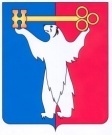 АДМИНИСТРАЦИЯ ГОРОДА НОРИЛЬСКАКРАСНОЯРСКОГО КРАЯПОСТАНОВЛЕНИЕ13.02.2018	г. Норильск   	         № 60О внесении изменений в постановление Администрации города Норильска 
от 20.11.2013 № 517 В целях урегулирования отдельных вопросов, связанных с внесением изменений в отдельные законодательные акты Российской Федерации,ПОСТАНОВЛЯЮ:1. Внести в постановление Администрации города Норильска от 20.11.2013 
№ 517 «Об утверждении Положения о Наблюдательном совете муниципального автономного дошкольного образовательного учреждения № 1 «Детский сад общеразвивающего вида с приоритетным осуществлением деятельности по физическому направлению развития детей «Северок» (далее – Постановление) следующее изменение:1.1. В наименовании Постановления, пункте 1 Постановления слова 
«№ 1 «Детский сад общеразвивающего вида с приоритетным осуществлением деятельности по физическому направлению развития детей» заменить словами ««Детский сад № 1».2. Внести в Положение о Наблюдательном совете муниципального автономного дошкольного образовательного учреждения № 1 «Детский сад общеразвивающего вида с приоритетным осуществлением деятельности по физическому направлению развития детей «Северок», утвержденное Постановлением (далее – Положение), следующие изменения:2.1. В наименовании Положения, пункте 1.1 Положения слова «№ 1 «Детский сад общеразвивающего вида с приоритетным осуществлением деятельности по физическому направлению развития детей» заменить словами ««Детский сад № 1».2.2. В пункте 2.6, абзаце третьем пункта 2.7.1, абзаце первом пункта 5.3, абзаце четвертом пункта 5.10.2 Положения слова «Руководитель Администрации» 
в соответствующих падежах заменить словом «Глава» в соответствующих падежах.2.3. Пункт 4.1.1 Положения дополнить абзацами седьмым - десятым следующего содержания:«- отчетности о деятельности Учреждения;- отчетности об использовании имущества Учреждения;- отчетности об исполнении плана финансово-хозяйственной деятельности Учреждения; - годовой бухгалтерской отчетности Учреждения;».2.4. Пункт 4.1.4 Положения исключить.2.5. Пункт 5.2 Положения изложить в следующей редакции:«5.2. Заседание Наблюдательного совета созывается его председателем 
по собственной инициативе, по требованию Главы города Норильска, заместителя Главы города Норильска по социальной политике, члена Наблюдательного совета или заведующего Учреждением.»;3. Разместить настоящее постановление на официальном сайте муниципального образования город Норильск.И.о. Главы города Норильска						          Н.А. Тимофеев